      ANEXOSolicitudD/Dª 									 con domicilio en 								 Municipio 			 con DNI			en nombre propio o en representación de las entidades:SOLICITANTE: 												 PARTICIPANTES: 												EXPONE:Que en el BOP ____________________________________  se ha publicado la convocatoria relativa a la: “Concesión de subvenciones a entidades del Tercer Sector para la ejecución de proyectos de atención a la ciudadanía en la provincia de Málaga, Convocatoria_________.Que se encuentra interesado/a en obtener las ayudas ofrecidas por la Diputación Provincial de Málaga, Delegación de Mayores, Tercer Sector y Cooperación Internacional, a los efectos de realizar el siguiente Proyecto: ______________________________________________________________________Que reúne todos los requisitos exigidos en la convocatoria.Que acompaña a la presente solicitud y memoria del proyecto (anexo A y A1):Que a la  vista de cuanto antecede,SOLICITA: Que previo examen de la documentación presentada y los informes que tenga oportuno interesar conceda para la ejecución del proyecto referido una subvención de ___________________ €. A fecha de firma electrónicaSR. PRESIDENTE DE LA DIPUTACION PROVINCIAL DE MALAGAI. IDENTIFICACIÓN DE LA ENTIDAD SOLICITANTE1. Datos básicosII. IDENTIFICACIÓN DE LAS ENTIDADES PARTICIPANTES 1. Datos básicos2. Datos básicos3. Datos básicosIII DATOS DEL PROYECTO/ACTIVIDAD1. Denominación del proyecto/actividad y persona responsable2. Actuaciones relacionadas con los objetivos de la convocatoria:2.1.- Desarrollo de proyectos de intervención/acción social y participación social, vinculados al ámbito de actuación de las entidades sociales (art. 1.a) Bases de la convocatoria):3. Personas beneficiarias y ámbito de actuación del proyecto/actividad (marcar uno)Beneficiarias directas de las actividades del proyecto (indicar el número estimado): 	Mujeres _______ Hombres _______Ámbito (marcar sólo el nivel superior): Local			Supramunicipal			III. DATOS ECONÓMICOS DEL PROYECTO/ACTIVIDADA fecha de firma electrónicaIV. DESCRIPCIÓN DEL PROYECTO/ACTIVIDADANEXO A.2Declaración responsableD/Dª. 							 con DNI 				, Presidente/a de la entidad  ___________________________________ con  CIF  ______________.DECLARO que la entidad de que represento no se encuentra incursa en ninguna de las siguientes circunstancias:Haber sido condenado/a mediante sentencia firme a la pena de pérdida de la posibilidad de obtener subvenciones o ayudas públicas.Haber solicitado la declaración de concurso, haber sido declarado/a insolvente en cualquier procedimiento, hallarse declarado/a en concurso, estar sujeto/a a intervención judicial o haber sido inhabilitado/a conforme a la Ley Concursal sin que haya concluido el período de inhabilitación fijado en la sentencia de calificación del concurso.Haber dado lugar, por causa de la que hubiesen sido declarados culpables, a la resolución firme de cualquier contrato celebrado con la Administración.Estar incursa la persona física, los administradores de las sociedades mercantiles o aquellos que ostenten la representación legal de otras personas jurídicas, en alguno de los supuestos de la Ley 3/2015, de 30 de marzo, reguladora del ejercicio del alto cargo de la Administración General del Estado, de la Ley 53/1984, de 26 de diciembre, de incompatibilidades del Personal al Servicio de las Administraciones Públicas, o tratarse de cualquiera de los cargos electivos regulados en la Ley Orgánica 5/1985, de 19 de junio, del Régimen Electoral General, en los términos establecidos en la misma o en la normativa autonómica que regule estas materias.No hallarse al corriente en el cumplimiento de las obligaciones tributarias, impuestas por las disposiciones vigentes, en relación con el Estado, la Comunidad Autónoma y la Diputación Provincial de Málaga, o frente a la Seguridad Social. Tener la residencia fiscal en un país o territorio calificado reglamentariamente como paraíso fiscal.No hallarse al corriente de pago de obligaciones por reintegro de subvenciones concedidas por la Diputación Provincial de Málaga.Haber sido sancionado mediante resolución firme con la pérdida de la posibilidad de obtener subvenciones según esta ley o la Ley General Tributaria.No podrán acceder a la condición de beneficiarios las agrupaciones previstas en el artículo 11.3, párrafo segundo cuando concurra alguna de las prohibiciones anteriores en cualquiera de sus miembros.Las prohibiciones de obtener subvenciones afectarán también a aquellas empresas de las que, por razón de las personas que las rigen o de otras circunstancias, pueda presumirse que son continuación o que derivan, por transformación, fusión o sucesión, de otras empresas en las que hubiesen concurrido aquéllas.Tratándose de asociaciones, no se encuentra la misma incursa en las causas de prohibición previstas en los apartados 5 y 6 del artículo 4 de la Ley Orgánica 1/2002, de 22 de marzo, reguladora del Derecho de Asociación.Me comprometo asimismo, a que la entidad a la que represento mantendrá el cumplimiento de las anteriores circunstancias durante el período de tiempo inherente al reconocimiento y ejercicio, en su caso, del derecho al cobro de la subvención.	A fecha de firma electrónicaANEXO A3Autorización para cesión de informaciónAUTORIZACIÓN PARA LA CESIÓN DE INFORMACIÓN RELATIVA A OBLIGACIONES CON LA DIPUTACIÓN PROVINCIAL DE MÁLAGA EN PROCEDIMIENTOS DE CONCESIÓN DE SUBVENCIONES Y AYUDAS PÚBLICAS.D/Dª. 							 con DNI 			 en nombre y en representación de la entidad 						 con el CIF 					                                                             (Márquese sólo la opción que proceda) AUTORIZA A LA DIPUTACIÓN PROVINCIAL DE MÁLAGA ATratándose de documentos elaborados por cualquier otra administración –en particular la acreditación de estar al corriente de obligaciones tributarias y con la seguridad social-, recabar aquellos documentos electrónicamente a través de sus redes corporativas o mediante consulta a las plataformas de intermediación de datos u otros sistemas electrónicos habilitados al efecto.  Tratándose de documentos ya aportados a otra administración y, previa indicación de en qué momento y ante que órgano administrativo se presentaron aquellos, recabar los mismos electrónicamente a través de sus redes corporativas o mediante consulta a las plataformas de intermediación de datos u otros sistemas electrónicos habilitados al efecto.  NO AUTORIZA A LA DIPUTACIÓN PROVINCIAL DE MÁLAGA A LO DISPUESTO EN LOS PÁRRAFOS ANTERIORESA fecha de firma electrónicaANEXO A4Acreditación de representación Dª./D _______________________________________________, con DNI _______________________, interviniendo como Secretaria/o de la entidad participante ____________________________________ con CIF  __________________________CERTIFICAQue D.ª/D. _____________________________________________________ Presidente de la entidad SOLICITANTE ______________________________________________,  actúa como representante legal de las entidades participantes del proyecto __________________________________________, en virtud de lo acordado por (indicar el Órgano de Gobierno) ________________________, con fecha ___________________, y tiene facultades para solicitar la subvención de acuerdo con las Bases reguladoras de la convocatoria para la concesión de subvenciones a entidades del Tercer Sector para la ejecución de proyectos de atención a la ciudadanía en la provincia de Málaga 2020, promovida por la Delegación de Mayores, Tercer Sector y Cooperación Internacional de la Diputación Provincial de Málaga,  así como para solicitar en su caso modificaciones del presupuesto.Igualmente, se informa que en la actualidad integran la asociación/federación un total de _________ socios/entidades (táchese lo que no proceda).A fecha de firma electrónicaNOTA: Este anexo deberá cumplimentarse por TODAS las entidades participantes, si las hubiera, indicando expresamente el acuerdo del órgano de gobierno donde se acordó dicha representación.ANEXO A5Declaración sobre estatutosD.ª/D ___________________________________________, con DNI _	______, interviniendo como Secretaria/o de la entidad _____________________________con CIF  _________________CERTIFICA/DECLARAQue con fecha ____________________________ se realizó la inscripción de los estatutos de la entidad a la que represento en el Registro de Asociaciones de Andalucía o en el Registro Nacional de Asociaciones, sin que hasta la presente se haya producido ninguna modificación estatutaria. Además, al objeto de que se tenga en consideración, igualmente informo que dichos estatutos fueron presentados el día _________________ en el Registro General de la Diputación Provincial de Málaga, como parte de la documentación requerida en la convocatoria _________________________________________________________________________ de la Diputación Provincial de Málaga, publicada en el Boletín Oficial de la Provincia con fecha ________________________. 	A fecha de firma electrónicaNOTA: Este anexo deberá cumplimentarse por TODAS las entidades incluidas en el Proyecto. Tanto la entidad solicitante como las participantes, si las hubiera.ANEXO A6NOTA: Este anexo deberá cumplimentarse, ÚNICAMENTE, por la entidad solicitante de la subvención.ANEXO A7Consentimiento Protección de DatosEn cumplimiento de lo dispuesto en el Reglamento (UE) 2016/679 del Parlamento Europeo y del Consejo de 27 de abril de 2016 relativo a la protección de las personas físicas en lo que respecta al tratamiento de datos personales y a la libre circulación de estos datos y por el que se deroga la Directiva 95/46/CE (Reglamento General de Protección de Datos) y la Ley Orgánica 3/2018, de 5 de Diciembre, de Protección de los datos personales y garantías digitales, le informamos que:He leído y entendido la información acerca de que se pueden registrar mis datos personales para gestión de subvenciones por la Delegación de Mayores, Tercer Sector y Cooperación Internacional y, a tal efecto, presto mi consentimiento para ello.		A fecha de firma electrónicaANEXO BModelo para la justificaciónD/Dª 									   con domicilio en 								 Municipio 				 con DNI				en nombre propio o en representación de																		EXPONE:Que por acuerdo de la Diputación Provincial de Málaga se le concedió una subvención a la entidad que representa, al objeto de ejecutar actividades en el marco de la convocatoria para la concesión de subvenciones a entidades del Tercer Sector para la ejecución de proyectos de atención a la ciudadanía en la provincia de Málaga Convocatoria ________.Que una vez finalizadas las actividades subvencionadas aporta la siguiente documentación justificativa:Que a la vista de cuanto antecede,SOLICITA: se considere la documentación aportada como justificante de la subvención concedida para “……………………………”.A fecha de firma electrónicaSR. PRESIDENTE DE LA DIPUTACION PROVINCIAL DE MALAGAAnexo B1Declaración de los perceptores de la subvenciónD.ª/D.________________________________________, con DNI. _______________, interviniendo en calidad de (puesto que ocupa) ____________________de la entidad denominada _________________________________________, con CIF.. _______________________DECLARA / CERTIFICA:Que la citada entidad ha obtenido una subvención para la ejecución del proyecto denominado “______________________________________”, según el acuerdo adoptado con fecha ________________, punto ________, por la Junta de Gobierno de la Diputación Provincial de Málaga.Que los gastos indicados en la relación clasificada han financiado la actividad subvencionada y se han aplicado a la finalidad conforme a la memoria del proyecto.Que el importe de la subvención por si o en concurrencia con otra u otras subvenciones o ayudas no ha superado el importe de la actividad o hecho subvencionado.Que el coste total de la actuación mencionada, así como sus fuentes de financiación son:Que en los justificantes de gastos subvencionados no se han incluido importes de IVA deducibles (En el caso contrario, deberá indicarse aquellos gastos e importes que sí se hayan incluido).Que se ha hecho constar en toda la información, difusión y publicidad, que el proyecto o actividad ha sido subvencionado por la Diputación Provincial de Málaga.Que dado que la entidad subvencionada custodiará la documentación justificativa original, se hace saber que dicha documentación estará depositada o archivada en el siguiente lugar ___________________, a efectos de cualquier comprobación por parte de los Servicios de la Diputación Provincial de Málaga.A fecha de firma electrónicaAnexo B2Datos obligatorios de la memoria justificativaFecha de ejecución del proyectoPrincipales actuaciones realizadas, personas beneficiarias y grado de cumplimientoModificaciones derivadas de la ejecución del proyecto:(En este apartado deberá consignarse toda la información relativa a las modificaciones realizadas en el proyecto con respecto a la memoria presentada en la solicitud de subvención, las posibles modificaciones que pudieran haberse producido en las distintas partidas incluidas en el presupuesto original, y su motivación)Acreditación de medios de difusión utilizados para la adecuada publicidad al carácter público de la subvención (Art. 31 Real Decreto 887/2006, de 21 de Julio):A fecha de firma electrónica			Anexo B3Relación clasificada de gastosExpte.: Proyecto: “       	        			                                                    ”A fecha de firma electrónicaNOTA: Las entidades subvencionadas deberán presentar los documentos originales con el estampillado donde se haga constar que dicho documento es justificante de una subvención concedida por la Diputación Provincial de Málaga. En el estampillado o marca que realice la entidad se indicará expresamente si el justificante se imputa parcialmente a la subvención, si bien en caso de no señalarse se entenderá que la entidad imputa el gasto en su totalidad. Copia del DNI representante de cada una de las entidades solicitantes y/o participantes.Copia de la tarjeta de identificación fiscal (NIF) de cada una de las entidades solicitantes y/o participantes.Anexo A2. Declaración responsable de cada una de las entidades solicitantes y/o participantes.Anexo A3. Autorización de cesión de información de cada una de las entidades solicitantes y/o participantes.Anexo A4. Acreditación de representación donde se acredite la delegación de firmas de cada una de las entidades solicitantes y/o participantes.Copia compulsada de los estatutos de cada una de las entidades solicitantes y participantes en el proyecto, o en el caso de haberlos presentado anteriormente: Anexo A5. Declaración sobre los estatutos.Anexos A6 y A7: Documento de alta a terceros y Consentimiento protección de datos.Otros.ANEXODatos de identificaciónEntidadC.I.F.C.I.F.DirecciónMunicipioMunicipioC.P.Teléfono/sFaxFaxEmailWebWebRepresentante legalRepresentante legalTeléfono/sTeléfono/sNº socias/os de la entidadNº socias/os de la entidadNº socias/os de la entidadEntidadC.I.F.C.I.F.DirecciónMunicipioMunicipioC.P.Teléfono/sFaxFaxEmailWebWebRepresentante legalRepresentante legalTeléfono/sTeléfono/sNº socias/os de la entidadNº socias/os de la entidadNº socias/os de la entidadEntidadC.I.F.C.I.F.DirecciónMunicipioMunicipioC.P.Teléfono/sFaxFaxEmailWebWebRepresentante legalRepresentante legalTeléfono/sTeléfono/sNº socias/os de la entidadNº socias/os de la entidadNº socias/os de la entidadEntidadC.I.F.C.I.F.DirecciónMunicipioMunicipioC.P.Teléfono/sFaxFaxEmailWebWebRepresentante legalRepresentante legalTeléfono/sTeléfono/sNº socias/os de la entidadNº socias/os de la entidadNº socias/os de la entidadDenominación del proyecto€Importe solicitadoResponsable del proyectoTeléfonoConcepto de Gastos (deberá concretarse si el proyecto se corresponde con el apartado a) o el b) del Artículo 1º de las Bases de la Convocatoria, no admitiéndose aquellos proyectos que incluyan ambos conceptos)incluidos en el artículo 1.a) de la  Apoyar acciones que fortalezcan, consoliden, revitalicen y/o dinamicen la vida asociativa y la participación ciudadana en la provincia.  Potenciar la innovación social, y la perspectiva de género, como líneas transversales, en las acciones de las organizaciones sociales y de las entidades de la provincia.   Potenciar acciones de intervención en el ámbito social.  2.2.- Inversiones y equipamiento necesarios para el desarrollo del proyecto (art. 1.b) Bases de la Convocatoria).  Realización de obras necesarias para llevar a cabo el proyecto. Gastos realizados en equipamiento: adquisición de maquinaria, mobiliario, equipos informáticos, elementos de transporte, etc.ANEXO A.1Memoria del proyecto1. GASTOS (desglosados con indicación expresa del apartado de gastos al que se refiere de conformidad con los indicados en el art. 1º de las Bases de la Convocatoria)IMPORTES(euros)TOTAL GASTOS2. INGRESOSIMPORTES(euros)a. Subvención solicitada de Diputación de Málaga. b. Recursos propios.c. Otros recursos. TOTAL INGRESOSDesarrollar y adjuntar en un máximo de 5 páginas los siguientes apartados:Exposición de necesidad e idoneidad del proyecto.Finalidad y objetivos, generales y específicos.Descripción de Actuaciones. Justificación de la línea de actuación.Justificación de los criterios de valoración:Proyectos destinados de manera directa a paliar las consecuencias económicas del COVID-19 en los municipios de la provincia menores de 20.000 habitantes.Impacto social en la inserción laboral de colectivos desfavorecidos, atención a colectivos en riesgo de exclusión social, prevención de la vulnerabilidad de menores en desventaja social o personas que forman parte de la nueva realidad social provocada por COVID-19. Proyectos que hagan frente, de modo directo, al despoblamiento de las zonas rurales, al asentamiento de los jóvenes en zonas rurales y al retorno de población al medio rural.Proyectos dirigidos a paliar los efectos negativos del envejecimiento de la población o que ayuden a mejorar la calidad de vida de las personas mayores en los municipios de la provincia menores de 20.000 habitantes.Proyectos destinados a evitar la brecha digital en el medio rural o a facilitar la utilización de herramientas informáticas con el objetivo de desarrollar actuaciones con mayores con poca movilidad. Grado de innovación del proyecto.La adecuación de los medios técnicos y humanos propios dedicados al proyecto. Repercusión en municipios menores de 20.000 habitantes.Proyectos con modelos igualitarios que incluyan la perspectiva de género.Sostenibilidad y viabilidad en el tiempo.Participación de más de dos entidades sin ánimo de lucro en la ejecución del proyecto.Complementariedad con otras actuaciones.Indicadores de evaluación para medir la consecución de fines y  objetivos del proyecto.La Memoria del proyecto debe ir  fechada y firmada por representante de la entidad solicitante.ALTA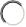 BAJAMODIFICACIÓN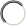 DATOS GENERALES	C.I.F./N.I.F. NOMBRE/  RAZON SOCIAL  DOMICILIOPROVINCIA / PAÍS MUNICIPIOTELEFONO CODIGO POSTAL	EMAIL	FAXDATOS GENERALES	C.I.F./N.I.F. NOMBRE/  RAZON SOCIAL  DOMICILIOPROVINCIA / PAÍS MUNICIPIOTELEFONO CODIGO POSTAL	EMAIL	FAXDATOS GENERALES	C.I.F./N.I.F. NOMBRE/  RAZON SOCIAL  DOMICILIOPROVINCIA / PAÍS MUNICIPIOTELEFONO CODIGO POSTAL	EMAIL	FAXDATOS GENERALES	C.I.F./N.I.F. NOMBRE/  RAZON SOCIAL  DOMICILIOPROVINCIA / PAÍS MUNICIPIOTELEFONO CODIGO POSTAL	EMAIL	FAXDATOS BANCARIOS	(PARA PAGO MEDIANTE TRANSFERENCIA)*El titular de la c/c abajo o expresada coincide con el NOMBRE/RAZON SOCIAL figurado en los DATOS GENERALES.BANCO/CAJA	DOMICILIOOFICINAIBAN	CÓDIGO	SUCURSAL	DC	CUENTADATOS BANCARIOS	(PARA PAGO MEDIANTE TRANSFERENCIA)*El titular de la c/c abajo o expresada coincide con el NOMBRE/RAZON SOCIAL figurado en los DATOS GENERALES.BANCO/CAJA	DOMICILIOOFICINAIBAN	CÓDIGO	SUCURSAL	DC	CUENTADATOS BANCARIOS	(PARA PAGO MEDIANTE TRANSFERENCIA)*El titular de la c/c abajo o expresada coincide con el NOMBRE/RAZON SOCIAL figurado en los DATOS GENERALES.BANCO/CAJA	DOMICILIOOFICINAIBAN	CÓDIGO	SUCURSAL	DC	CUENTADATOS BANCARIOS	(PARA PAGO MEDIANTE TRANSFERENCIA)*El titular de la c/c abajo o expresada coincide con el NOMBRE/RAZON SOCIAL figurado en los DATOS GENERALES.BANCO/CAJA	DOMICILIOOFICINAIBAN	CÓDIGO	SUCURSAL	DC	CUENTADILIGENCIA: El abajo firmante se responsabiliza de los datos detallados anteriormente, tanto generales como bancarios, que identifican la cuenta y la ENTIDAD FINANCIERA a través de las cuales se desean recibir los pagos que puedan corresponder, quedando la EXCMA. DIPUTACIÓN PROVINCIAL DE MÁLAGA exonerada de cualquier responsabilidad derivada de errores u omisiones en los mismos.DE	DEDILIGENCIA: El abajo firmante se responsabiliza de los datos detallados anteriormente, tanto generales como bancarios, que identifican la cuenta y la ENTIDAD FINANCIERA a través de las cuales se desean recibir los pagos que puedan corresponder, quedando la EXCMA. DIPUTACIÓN PROVINCIAL DE MÁLAGA exonerada de cualquier responsabilidad derivada de errores u omisiones en los mismos.DE	DEDILIGENCIA: El abajo firmante se responsabiliza de los datos detallados anteriormente, tanto generales como bancarios, que identifican la cuenta y la ENTIDAD FINANCIERA a través de las cuales se desean recibir los pagos que puedan corresponder, quedando la EXCMA. DIPUTACIÓN PROVINCIAL DE MÁLAGA exonerada de cualquier responsabilidad derivada de errores u omisiones en los mismos.DE	DEDILIGENCIA: El abajo firmante se responsabiliza de los datos detallados anteriormente, tanto generales como bancarios, que identifican la cuenta y la ENTIDAD FINANCIERA a través de las cuales se desean recibir los pagos que puedan corresponder, quedando la EXCMA. DIPUTACIÓN PROVINCIAL DE MÁLAGA exonerada de cualquier responsabilidad derivada de errores u omisiones en los mismos.DE	DEA) Personas FísicasB) Personas Jurídicas   (a cumplimentar por persona respon-sable de la empresa o asociación ostentando el poder suficientepara ello).FIRMADOD.N.I.FIRMADOCARGOCERTIFICADO DE LA ENTIDAD FINANCIERA, indicando la conformidad de los datos del Titular de la cuenta arriba indicada.DE	DE(SELLO Y FIRMA)CERTIFICADO DE LA ENTIDAD FINANCIERA, indicando la conformidad de los datos del Titular de la cuenta arriba indicada.DE	DE(SELLO Y FIRMA)CERTIFICADO DE LA ENTIDAD FINANCIERA, indicando la conformidad de los datos del Titular de la cuenta arriba indicada.DE	DE(SELLO Y FIRMA)CERTIFICADO DE LA ENTIDAD FINANCIERA, indicando la conformidad de los datos del Titular de la cuenta arriba indicada.DE	DE(SELLO Y FIRMA)FinalidadSus datos serán tratados en los procedimientos de gestión de subvenciones por la Delegación de Mayores, Tercer Sector y Cooperación Internacional.Sus datos no serán tratados para elaboración de perfiles ni se usarán para otras finalidades distintas de las citadas.Plazo conservaciónLos datos personales proporcionados se conservarán mientras se gestione el expediente y se justifique el mismo hasta la finalización de todos sus trámites, por lo que, cuando dicha motivación desaparezca procederemos a la cancelación de sus datos, salvo que una ley exija la conservación de los mismos durante un periodo adicional.Responsable del tratamientoEl responsable del tratamiento es el Servicio de Tercer Sector y Atención a la Ciudadanía de la Diputación Provincial de Málaga, con N.I.F. nº P2900000G, dirección postal en calle Pacífico, 54 edificio A Planta Baja 29004, Málaga; teléfono 952 069 452 y dirección de correo electrónico ventanillaunica@malaga.es. Los datos de contacto del Delegado de Protección de Datos (DPD) son los siguientes: dirección postal en calle Pacífico, 54 29004, Málaga; teléfono 952133500 y dirección de correo electrónico protecciondedatos@malaga.es.LegitimaciónLa base jurídica para el tratamiento de sus datos personales es su consentimiento libre, específico, inequívoco e informado.ProcedenciaLos datos proceden de entidades sin ánimo de lucro a través de una cesión legitimada por la solicitud de subvención presentada a la convocatoria de subvenciones 2020 de esta Diputación en materia de acción social. No se tratan datos especialmente protegidos.DestinatariosNo se cederán sus datos a terceros, de forma que estos pudieran prestarle algún servicio o realizar algún tratamiento directamente, salvo obligación legal.DerechosComo titular de dichos datos, puede ejercitar los derechos de acceso, rectificación, supresión, limitación del tratamiento, portabilidad de los datos, oposición y a no ser objeto de una decisión basada únicamente en el tratamiento automatizado, incluida la elaboración de perfiles, todos ellos reconocidos por el Reglamento general de protección de datos. Estos derechos los puede ejercer a través de los formularios que puede solicitar en el Registro de Diputación Provincial de Málaga, sito en calle Pacífico, 54 29004, Málaga, o bien solicitándolo por email a la dirección proteccióndedatos@malaga.es, acompañando acreditación de su identidad.Asimismo, cuenta con el derecho a presentar una reclamación ante la Agencia Española de Protección de Datos. Le rogamos que, en el supuesto de producirse alguna modificación en sus datos personales, nos lo comunique con el fin de mantener actualizados los mismos.Declaración de los perceptores de la subvención (Anexo B1).Declaración de los perceptores de la subvención (Anexo B1).Datos obligatorios de la memoria justificativa y acreditación de los medios de difusión utilizados para la adecuada publicidad de la financiación de la Diputación de Málaga a la actividad subvencionada (Anexo B2)Datos obligatorios de la memoria justificativa y acreditación de los medios de difusión utilizados para la adecuada publicidad de la financiación de la Diputación de Málaga a la actividad subvencionada (Anexo B2)Relación clasificada de gastos y detalle de otros ingresos o subvenciones que hayan financiado la actividad subvencionada con indicación del importe y su procedencia (Anexo B3)Relación clasificada de gastos y detalle de otros ingresos o subvenciones que hayan financiado la actividad subvencionada con indicación del importe y su procedencia (Anexo B3)Si procede, carta de pago del reintegro en el supuesto de remanentes no aplicados y de los intereses derivados de los mismos.Si procede, carta de pago del reintegro en el supuesto de remanentes no aplicados y de los intereses derivados de los mismos.Originales de los justificantes de gastos o copias de los mismos  si consta en los justificantes que el gasto se imputa a una subvención de la Diputación Provincial de Málaga (táchese lo que no proceda).Originales de los justificantes de gastos o copias de los mismos  si consta en los justificantes que el gasto se imputa a una subvención de la Diputación Provincial de Málaga (táchese lo que no proceda).Otra (indicar): Otra (indicar): FUENTE DE FINANCIACIÓNFUENTE DE FINANCIACIÓNTOTAL ACTIVIDAD      €SUBVENCIÓN DIPUTACION      €OTRAS.      €FINANCIACIÓN PROPIA      €FECHA INICIO ACTIVIDADES:FECHA FIN ACTIVIDADES:ACTUACIONES REALIZADASMujeres beneficiarias/ participantesHombres beneficiarios/ participantes% Cumplimiento sobre proyecto presentado1. 2.3.1. Inclusión de la imagen institucional de la entidad concedente:2.Leyendas relativas a la financiación pública en carteles, placas conmemorativas o materiales impresos: medios electrónicos o audiovisuales3. Menciones realizadas en medios de comunicación y/o redes sociales:4. Medidas alternativas:5. Otros medios de difusión:Nº FACTURANº FACTURAFECHA DE EMISIÓNACREEDOR/CIFACREEDOR/CIFDESCRIPCIÓN DEL GASTODESCRIPCIÓN DEL GASTODESCRIPCIÓN DEL GASTOIMPORTEIMPORTE IMPUTADO SUBVENCIÓNFECHA PAGOTOTALTOTALTOTALFUENTES FINANCIACIÓN DEL PROYECTOFUENTES FINANCIACIÓN DEL PROYECTOFUENTES FINANCIACIÓN DEL PROYECTOFUENTES FINANCIACIÓN DEL PROYECTOFUENTES FINANCIACIÓN DEL PROYECTOTOTAL ACTIVIDADTOTAL ACTIVIDADTOTAL ACTIVIDADIMPORTEIMPORTESUBVENCIÓN DIPUTACIÓN DE MÁLAGASUBVENCIÓN DIPUTACIÓN DE MÁLAGASUBVENCIÓN DIPUTACIÓN DE MÁLAGAFONDOS PROPIOSFONDOS PROPIOSFONDOS PROPIOSOTROSOTROSOTROS